2 L’Hygiène respiratoireEnsemble des supports utilisés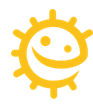 En prenant part à différentes activités, les élèves vont comprendre qu’en toussant/éternuant ils peuvent disperser des microbes autour d’eux. Ils vont apprendre les gestes d’hygiène respiratoire permettant d’éviter la transmission des infections respiratoires.Cycle 1 : MS/GS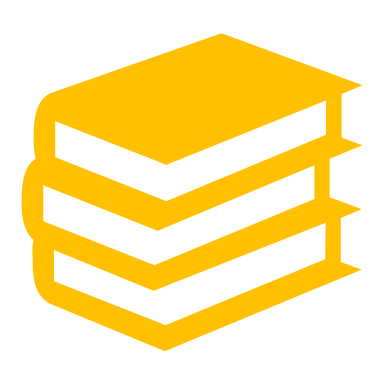 Domaine : 1. Mobiliser le langage dans toutes ses dimensionsObjectifs :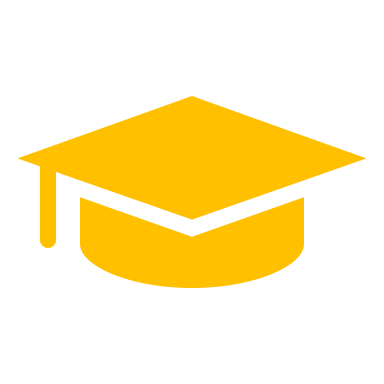 Découvrir la fonction de l’écrit ;Commencer à produire des écrits.Domaine : 5. Explorer le monde Objectifs :Apprendre que lorsque l’on tousse/éternue on peut transmettre des microbes ;Comprendre que couvrir sa bouche et son nez lorsque l’on tousse/éternue permet d’éviter de transmettre des microbes ;Comprendre qu’après s’être mouché il faut jeter le mouchoir et se laver les mains.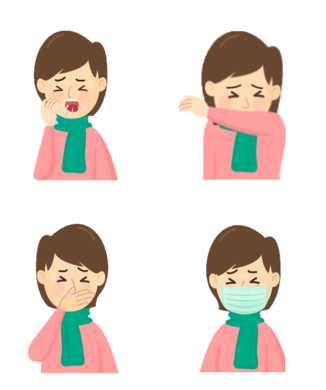 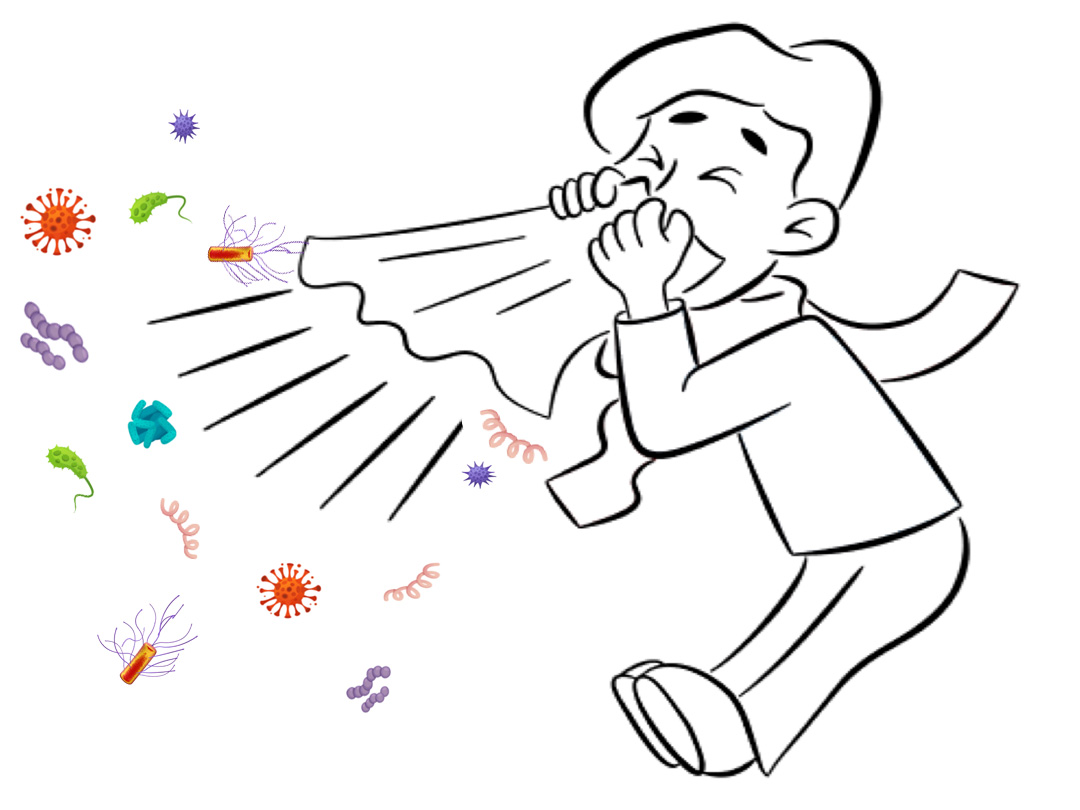 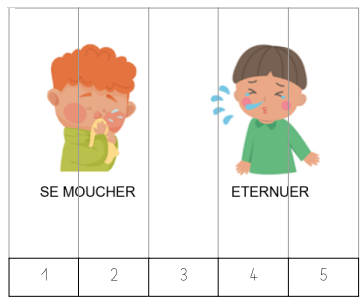 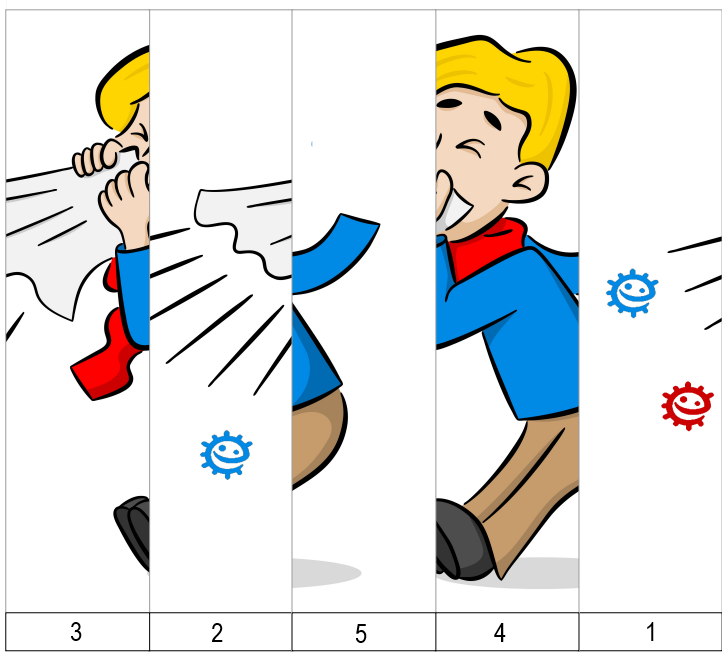 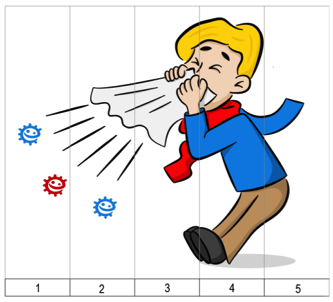 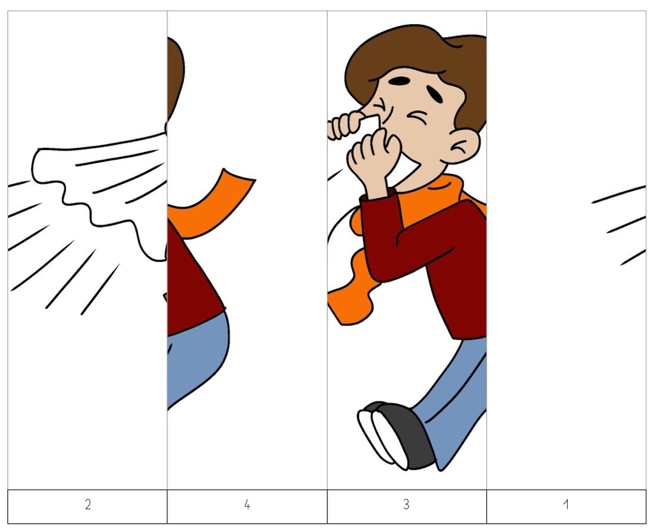 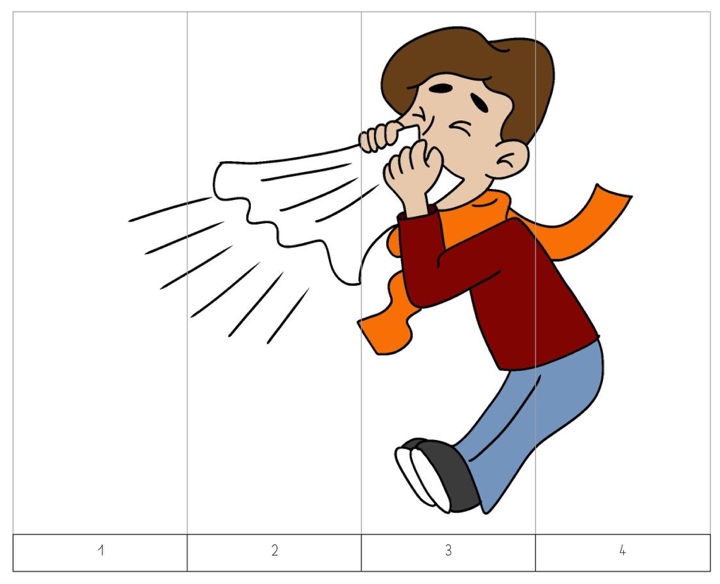 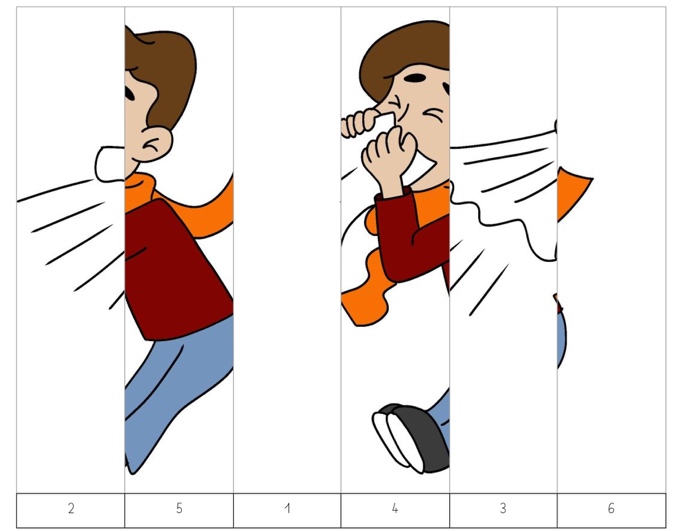 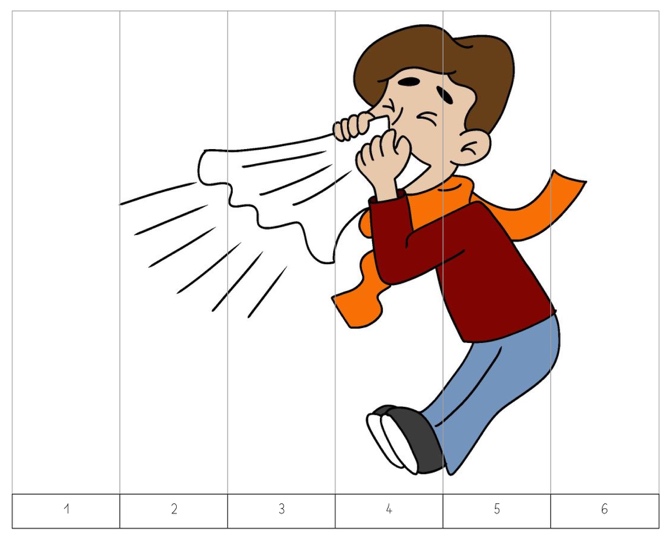 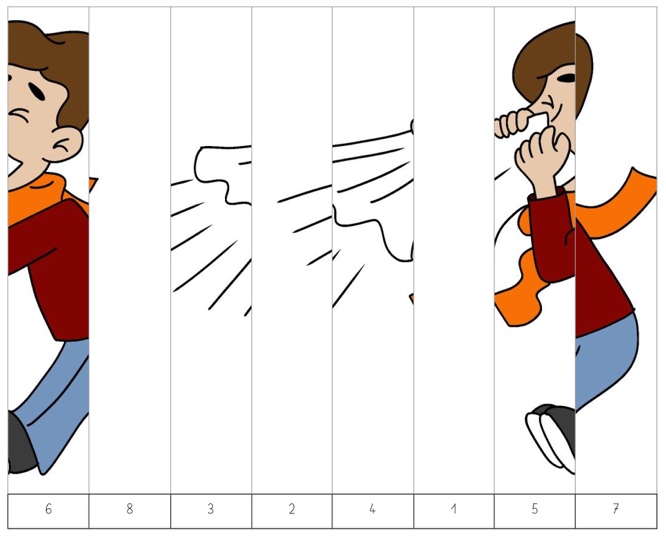 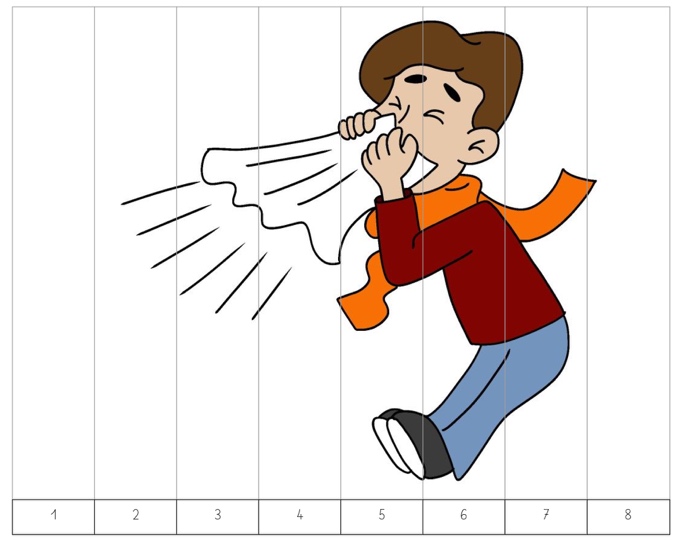 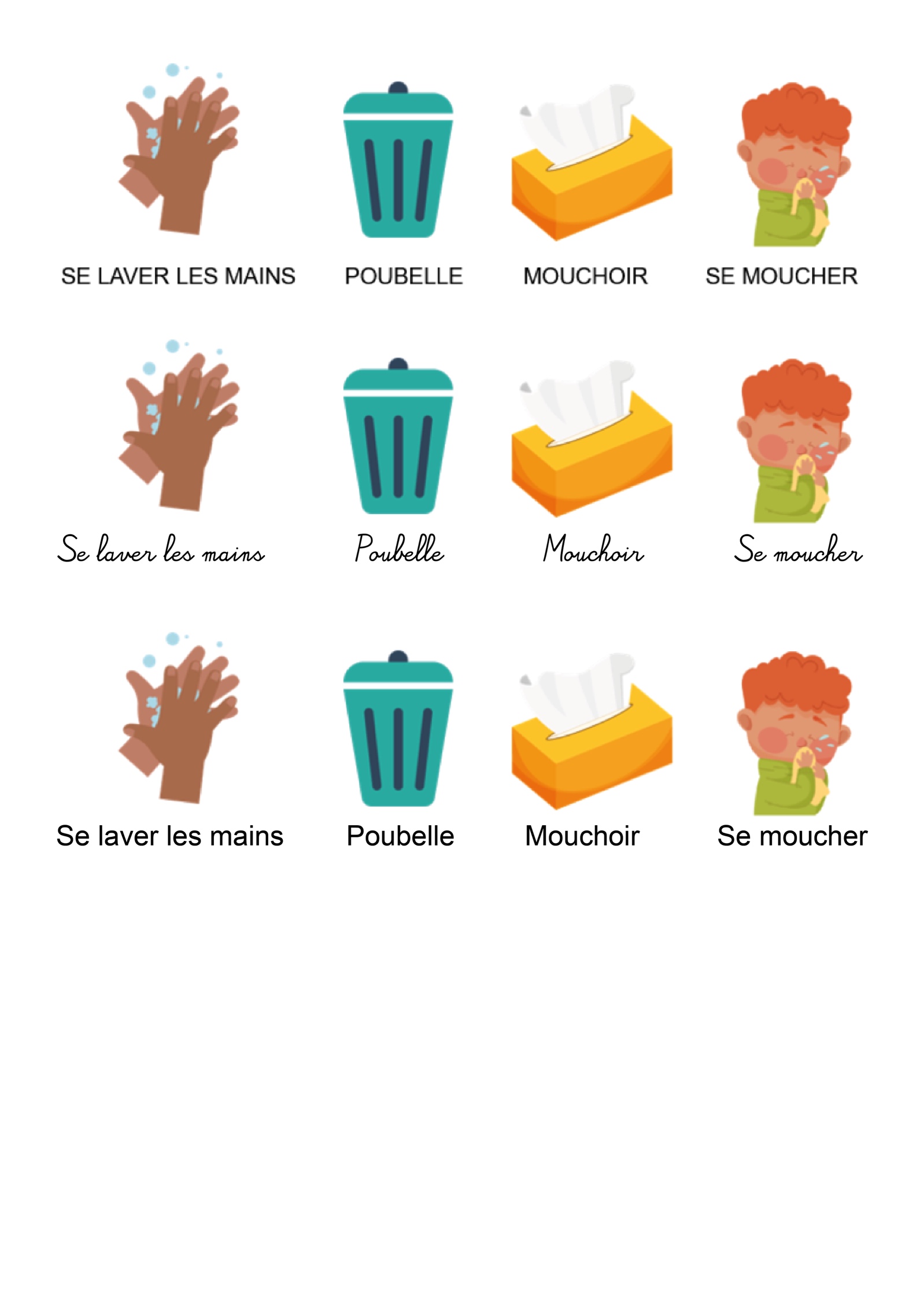 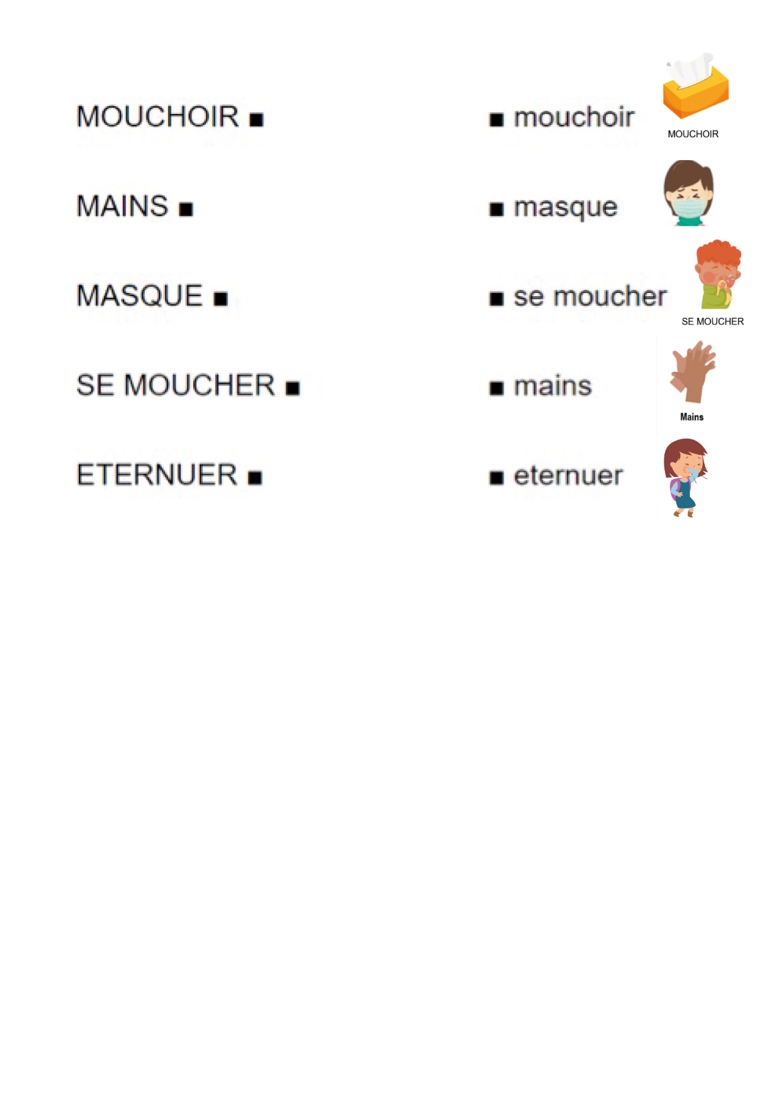 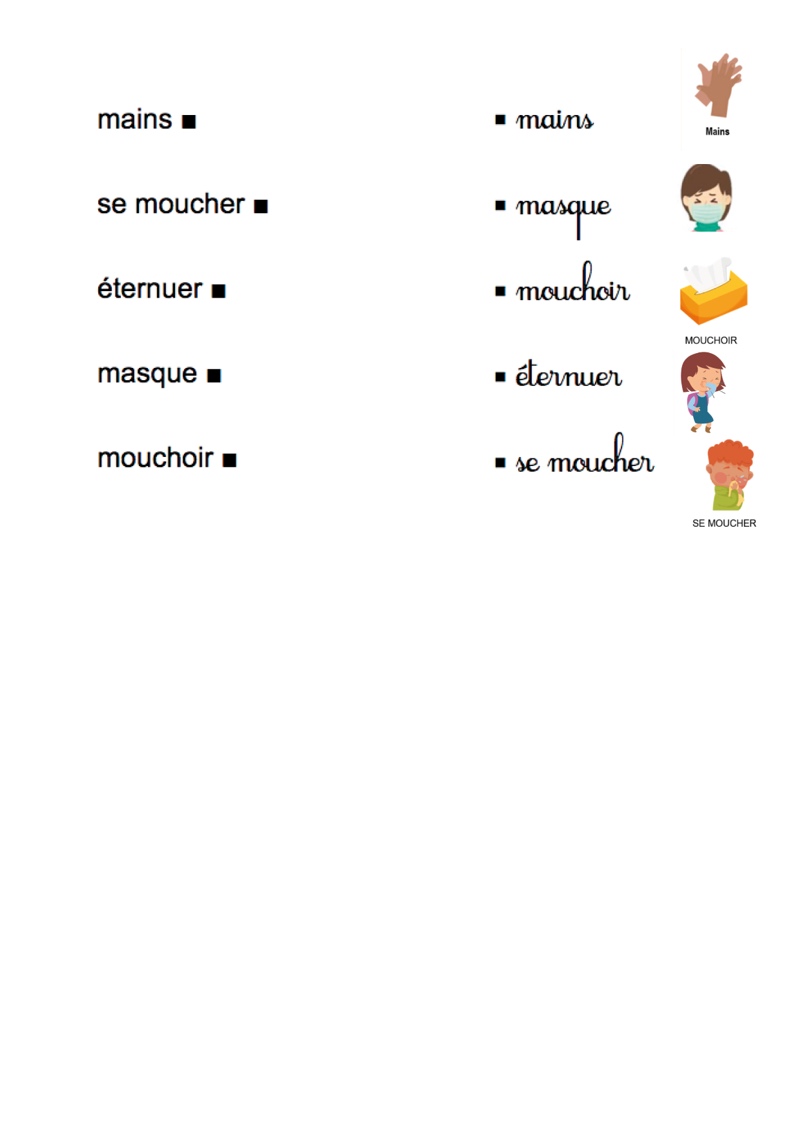 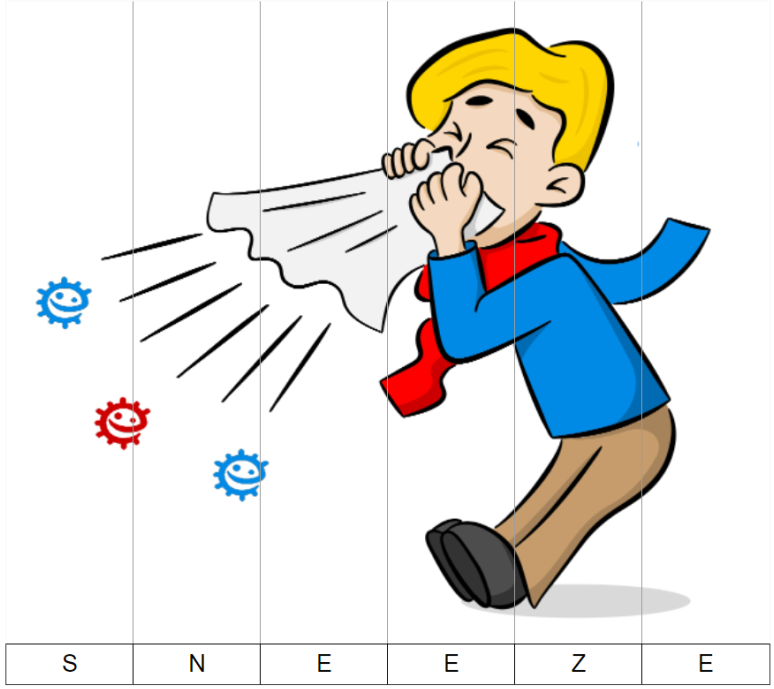 